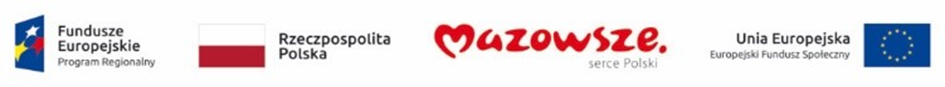 Powiatowy Urząd Pracy w Sochaczewie informuje, że z dniem 15 lipca 2022 r. zostanie zakończony   nabór wniosków o skierowanie na szkolenie indywidualne w ramach realizacji projektu pn. Aktywizacja osób w wieku 30 lat i więcej pozostających bez pracy w powiecie sochaczewskim (IV).
 Projekt współfinansowany przez Unię Europejską w ramach Europejskiego Funduszu Społecznego Oś priorytetowa VIII Rozwój rynku pracy Działanie 8.1 Aktywizacja zawodowa osób bezrobotnych przez PUP i przeciwdziałanie skutkom epidemii COVID-19 projekty pozakonkursowe w ramach Regionalnego Programu Operacyjnego Województwa Mazowieckiego  na lata 2014-2020.